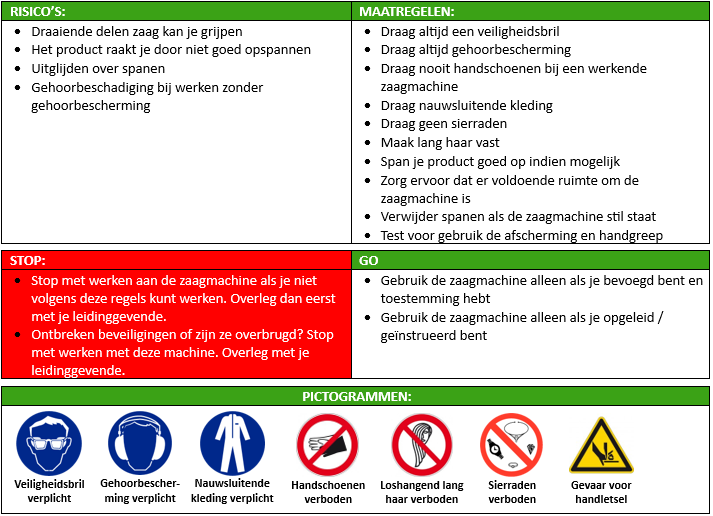 
Zaagmachine (afkortzaag)  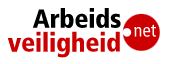 	INSTRUCTIEKAART	Versie 3 / 06-02-2024GEGEVENS:GEGEVENS:MACHINE:MERK / TYPENUMMERAFDELINGBEWO CPO 31534121712PrefabZaagmachine (afkortzaag)FOTO:BEDOELD VOOR: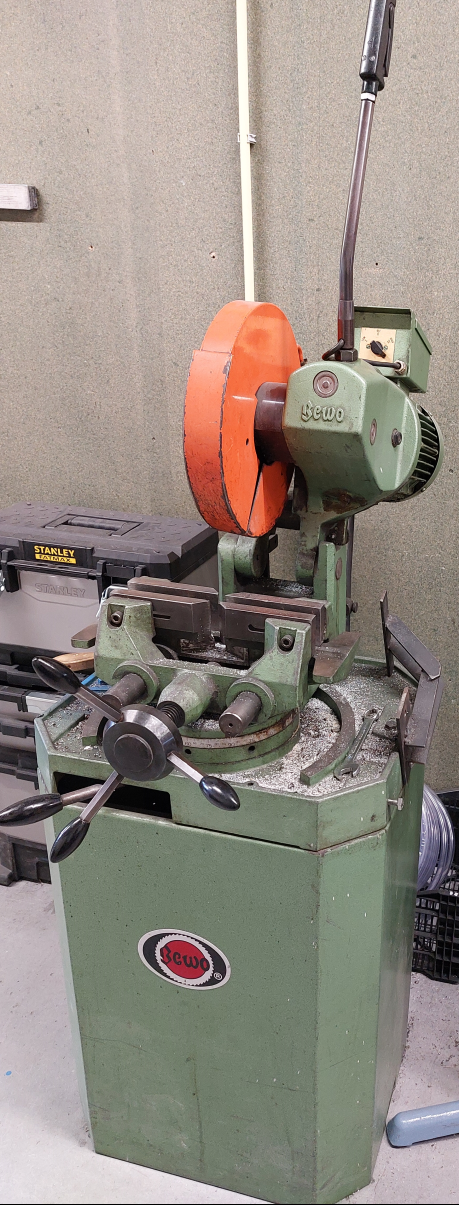 Zagen van metaal (maar GEEN RVS met huidige blad!)UITLEG FOTO:1. Aan / Uit knop2. Afscherming